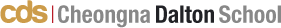 June 10th, 2013Dear CDS FP Parents,We cannot believe that it is the end of the year already! We did our best to treat the children as their parents would. We worked very hard, but know that there is room for improvement next year. The following are some First Program announcements:Return items:All student’s personal learning resources (workbooks, portfolio, worksheets, etc.) and personal items such as P.E. shoes, toys, etc. will be sent home from Monday to Wednesday. Students cannot take it home all at once, so it will be sent little by little during the last week of school. Please send a strong bag (not paper) to school to assist with the students taking their things home. EventsArch Day June 13thAs per our yearly Dalton tradition, we will celebrate the end of one year and the beginning of the next. All students will have breakfast in class with teachers, followed by the Arch Day Ceremony.Graduation and Spring Concert - June 14thCDS FP parents are invited to Graduation and Spring Concert. Grade Four parents must arrive at 8:50am for the Graduation Ceremony, and Kindergarten-Grade 3 parents, please arrive at 10am to enjoy the concert. Report CardFinal Report cards will be sent home on June 12th. If you have any questions after seeing the report card, please make an appointment with the classroom teacher.Summer SchoolSummer School starts Thursday June 20th. We will provide more details, soon.Thank you kindly for your understanding.CDS FP PrincipalShim, Ok Ryung. 8am: School starts.Students must wear Dalton Polo t-shirts with pantsSchedule:8am-10am: Breakfast with teacher and classroom activities10:30am-12:00pm: Arch Day Ceremony12:00pm-1:00pm: Lunch1:00pm-1:30pm: Packing1:30pm: DismissalSchool Bus leaves at 1:30pm. Parents of students being picked, up please arrive at 1:20pm.8am: School starts.Students must wear Dalton Polo t-shirts with pants (4th Graders must wear white Dalton polo t-shits with pants)Schedule:8am-9am: Graduation Rehearsal9am-10:00am: Graduation Ceremony10:00am-11:30am: Spring Concert11:30am: DismissalSchool Bus leaves at 11:30am. Parents of students being picked up, please arrive at 11:20am.